КОНСУЛЬТАЦІЯ № 1Як правильно слухатикласичну музику з дітьми.     Всі знають, що класичну музику треба слухати в цілковитій тиші. Спочатку, обрану музичну п’єсу треба дати дитині «програти». Хай вона підіграє у такт мелодії на будь якому імпровізованому інструменті. Запитайте її, що вона відчуває коли слухає цю музику. Запропонуйте дитині затанцювати свою фантазію під цю мелодію. Тепер, коли дитина «відчула» мелодію тілом, знайшла її у собі за допомогою фантазії та емоцій, можна розповісти дитині, як слухають музику у концертних залах. Малюк за вашим проханням посидить тихенько, а ви запропонуйте йому пограти у «відгадайку». Попросіть його назвати знайому йому мелодію серед незнайомих уривків. Побачите, як він зрадіє, коли почує «свою» музику. Тепер він готовий до прослуховування музики. Це стане для нього справжнім задоволенням, та з кожним новим прослуховуванням буде пов’язана купа позитивних емоцій. Любіть свою дитину, приділяйте їй якомога більше часу, і тоді вона дійсно стане різнобічно розвиненою людиною.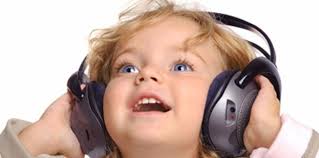 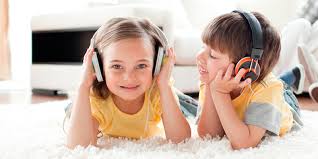 